La tortue d’HermannLa tortue est un animal du monde des reptiles   Dans le monde il existe 2 sortes de tortue :La tortue d’eaula tortue de terreAujourd’hui, nous allons nous intéresser sur la race Hermann.C’est une tortue terrestre qui vit le long des côtes de la méditerranée occidentale (Nord de L’Espagne, Baléares, Sud, Est de la France, Corse, Nord-ouest de l’Italie, Sardaigne)Elle se distingue des autres tortues grâce à plusieurs caractéristiques : Elle mesure de 13 à 20cm pour un male et de 16 à 30 cm pour la femelle.Sa carapace est bombéeSa tête est couverte de petites écaillesSa coloration est jaune d’or et noirLa tortue D’Hermann vit environ 60 ans.HIBERNATION Pour l’hibernation, elle s’enterre pendant environ 6 mois donc elle ne mange pas elle dort tout le temps.NOURRITURE Chicorée frisée, 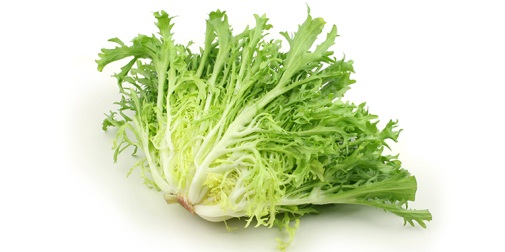 feuille de  betterave,laiteron,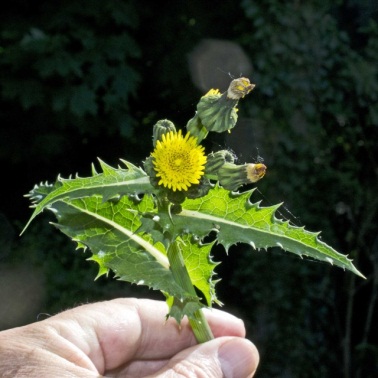 mâche,trévise,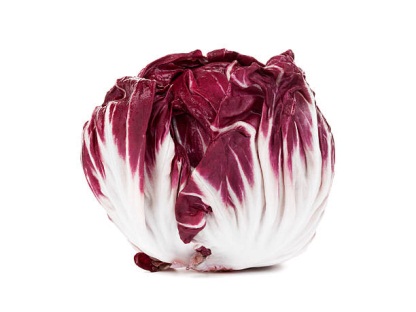 cresson,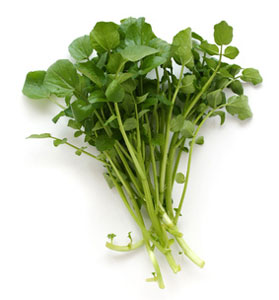 endive persil,roquette,épinard,rutabaga,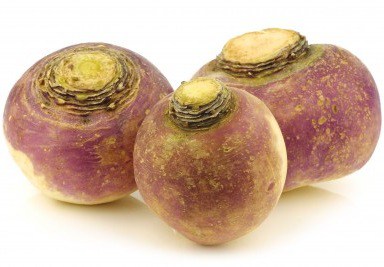 poivron,figue fraiche,quartier d’orange,fraise,framboise,mure,mirabellecerise,groseille,raisin,kiwi,mangue,papaye,ananaspastèqueREPRODUCTIONLes tortues sont des animaux ovipares, elles pondent des œufs protégés par une coquille. La femelle creuse un nid à l’aide de ses pattes arrière pour y enterrer ses œufs.Les œufs éclosent 3 mois à 4 mois après avoir été déposés dans le nid.A LA MAISONPour la laver il faut la mettre dans un bol à l’eau tiède sans savon et l’eau ne doit pas dépasser son bec. Elle doit toujours avoir une coquille d’œufs qu’elle utilisera pour limer son bec, sans cela, son bec ressemblerait à un bec d’oiseau qui l’empêcherait de manger. 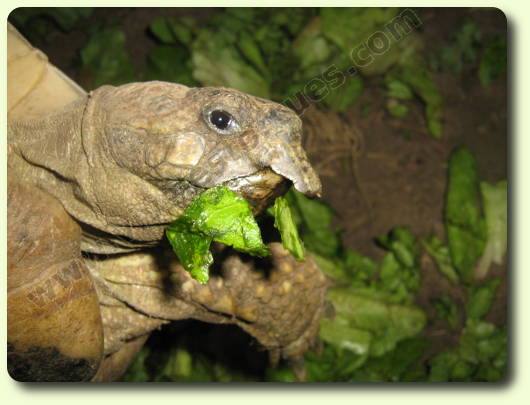 Elle a 2 lampes, une pour les UV, une pour la chaleur. Tous les jours, je vais dans mon jardin, pour cueillir du pissenlit à ma tortue.